Photography and Picture Gallery CommitteeDUTIESTo photograph Old Guard members, meetings, operations and activities.To obtain, file, coordinate the use of, and make such photographs available to interested parties for the good of the organization, publicity and archives.To maintain and publicize an Old Guard Picture Gallery on a website.To post on the Old Guard Picture Gallery suitable photographs taken by the Committee or members of the Old Guard.PROCEDURESThe Committee will maintain a high quality and current Picture Gallery. The Chairman or his designate shall review all photographs before they are included on the website.The Committee will maintain adequate equipment to perform its functions. It may also use the equipment of members in obtaining photographs.  Files and records of photography will be maintained.  Expenses and costs would be submitted to the Old Guard Treasurer for reimbursement.The Picture Gallery is available at:www.SummitOldGuard.org/photogallery.html 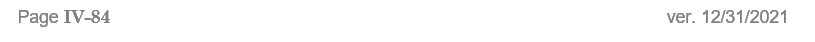 